Live Painting Classes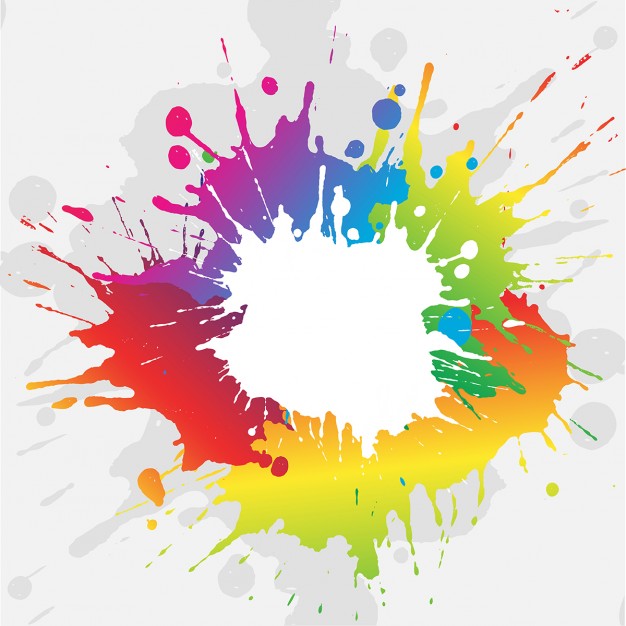 Join Digby SchoolsPlus for FREE live painting classes with Tiffany Barrett How to join in on the fun:Like Digby SchoolsPlus Facebook pageTune in on Tuesday, March 16, 2021Starting at 1:30 pmSessions will also be available afterthe live broadcast to view at your convenience.If you have any questions or would like further information please contact:Janice Cromwell at 902-740-9221 or janice.cromwell@tcrce.caOrCourtney Phillips at 902-247-4119 or courtney.phillips@tcrce.ca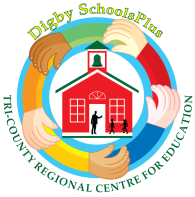 